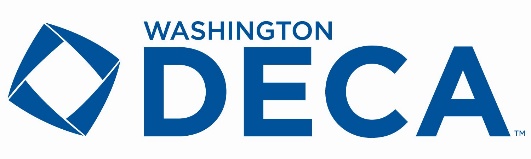 About Washington DECA:Washington DECA is a non-profit organization, formed in 1943 whose mission is to provide business and leadership opportunities to high school students to succeed in school, careers and life. Our vision is to prepare innovative leaders and entrepreneurs who make a positive social and global impact. Washington DECA has 12,002 members and is the fifth largest DECA association in the world. By creating partnerships between business and education, Washington DECA maximizes real-world experiences to develop high school student into leaders and entrepreneurs. DECA provides career connected learning opportunities for students in the fields of finance, hospitality, marketing and management. Data demonstrates that participation in DECA:Increases academic engagementDevelops communication, collaboration and critical thinking skillsImproves graduation ratesProvides real world application through the competitive events programWhat Our Members are Saying…“High school was rough because I was homeless and changed schools frequently in Snohomish county. The one thing that kept me focused was each school had a DECA program. Thank you DECA for helping me succeed and become the man I am today.”                     Anonymous Alumni“DECA is an opportunity to even the social imbalance in our society. Through DECA I became a volunteer, leader, communicator and business woman.”                                Erika Kumar, Student  Washington DECA Board of Directors:Washington DECA Board members have the potential to serve on committees, as well as to plan and support strategic initiatives, based on their interests, availability, and expertise. Current areas of service include:Increase access of the Washington DECA programs for students across Washington StateImprove brand awarenessBuild the financial foundation of the organizationExpand stakeholder relationships and grow partnershipsDevelop communication methods and maintain existing communication efforts amongmembers that span between conferences and eventsImprove legislative policy and practices that support Career and Technical Student Organizations and Career and Technical EducationServing as a Washington DECA Board member will provide numerous opportunities to develop your leadership skills while contributing to the advancement of Career and Technical Student Organizations in Washington State. The minimum requirement for Washington DECA Board Members are as follows;Commitment:  Minimum three-year commitment to the Washington DECA BoardAttendance:  Attendance of a minimum of ¾ of board meetings- September through August.General Board Member:   Three meetings      Executive Board Member:   Six meetingsParticipation:  Active participation on one committee. If you are a member of the Executive Board, you will need to actively participate on two committees; one of which is the Executive Committee.Committees:  Area Leader’s Representative CommitteeBoard Development Committee Finance CommitteeCompensation CommitteeFundraising and Development CommitteePublic Relations CommitteeTechnology CommitteeRisk Management CommitteeVolunteering:  Volunteer commitment to Washington DECA annually through any of the two following events:Recruit a minimum of five judges for the Fall Leadership Conference mock competitionJudge and/or volunteer at the Fall Leadership ConferenceVolunteer in the Washington DECA office with pre-conference state competition preparationRecruit a minimum of five judges for the State Career Development ConferenceServe as an all-day judge and/or volunteer at the State Career Development ConferenceThank you for your interest in serving on the Washington DECA Board of Directors. If you have any questions about this application, please feel free to contact us at lori@wadeca.org           Thank you for applying!Date	(applications are valid one year from date listed)Name   	__________First	MI	Last	Preferred first nameContact Information:Company Name: _________________________________________________________________________________________Address 	__________Phone  	  E-mail  	__________Educational Background and Work Experience:Please submit a current Resume with education history, work experience, publications/ presentations, awards/honors, and at least two references.Do you have supervisor/institutional support to serve on the Washington DECA Board?Yes	No	Will seek if selected as a final candidate, but anticipate support If no, please explain: __________________________________________________________________________________________________________________________________________________________________________________________________________________Please answer the following questions:1) Why are you interested in serving on the Washington DECA Board of Directors?2) What contributions could you make as a board member for Washington DECA?3) Please describe any related knowledge, interests, and expertise that you possess which could benefit Washington DECA.Skills, experience, and interests (Please check all that apply)Finance, accountingTechnology, innovationMembership DevelopmentBoard DevelopmentEducationOther: __________________________Conference Planning Social Media OutreachHuman Resource ManagementLegislative FundraisingPlease list any groups, organizations or businesses that you could serve as a liaison to/advocate for on behalf of Washington DECA.Please tell us anything else you’d like to share.Please allow my name to stand for nomination to the Washington DECA Board of Directors.  I am willing to commit my time, energy and passion to Washington DECA.  __________________________________________________ Signature                                  _____________________________ DateFor Board Use Only___ Nominee was referred by ____________________________________________.___ Nominee was mailed an application packet. Date __________________.___ Nominee had a personal meeting with ED, Committee Chair, or other board member. Date _________.___ Nominee’s application was reviewed by the Board Development Committee. Date ____________.___ Nominee was interviewed by the Board Development Committee. Date _____________.
Action taken by the Board Development Committee ___________________________________________________.
Action taken by the Board of Directors __________________________________________________________________